                                                                    مكتــــب وكيل الكلية لشئون الطلاب                                   كلية التربية الرياضية للبنات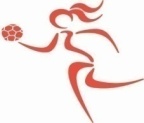 جدول المحاضرات النظرية والتطبيقية للفرقة الثانية للعام الجامعي 2019-2020م(الفصل الدراسي الثاني)اليومالزمن12234445678910111213 1415الأحد9 :9.451طرق عملي( 1 ـ 3)طرق عملي( 1 ـ 3)طرق عملي( 1 ـ 3)طرق عملي( 1 ـ 3)طرق عملي( 1 ـ 3)العاب قوى(4 ـ 7)العاب قوى(4 ـ 7)العاب قوى(4 ـ 7)العاب قوى(4 ـ 7)العاب قوى(4 ـ 7)تعبير حركي( 8 ـ 10)تعبير حركي( 8 ـ 10)تعبير حركي( 8 ـ 10)كاراتيه   11-15)كاراتيه   11-15)كاراتيه   11-15)كاراتيه   11-15)كاراتيه   11-15)الأحد9،55: 10،352طرق عملي( 1 ـ 3)طرق عملي( 1 ـ 3)طرق عملي( 1 ـ 3)طرق عملي( 1 ـ 3)طرق عملي( 1 ـ 3)العاب قوى(4 ـ 7)العاب قوى(4 ـ 7)العاب قوى(4 ـ 7)العاب قوى(4 ـ 7)العاب قوى(4 ـ 7)تعبير حركي( 8 ـ 10)تعبير حركي( 8 ـ 10)تعبير حركي( 8 ـ 10)كاراتيه   11-15)كاراتيه   11-15)كاراتيه   11-15)كاراتيه   11-15)كاراتيه   11-15)الأحد10،45:11،253سلة  (1ـ3)سلة  (1ـ3)سلة  (1ـ3)سلة  (1ـ3)سلة  (1ـ3)سلة  (1ـ3)تعبير حركي(4 ـ 7)تعبير حركي(4 ـ 7)تعبير حركي(4 ـ 7)تعبير حركي(4 ـ 7)تعبير حركي(8 ـ 11)تعبير حركي(8 ـ 11)تعبير حركي(8 ـ 11)تعبير حركي(8 ـ 11)الأحد11،35:12،154سلة  (1ـ3)سلة  (1ـ3)سلة  (1ـ3)سلة  (1ـ3)سلة  (1ـ3)سلة  (1ـ3)تعبير حركي(4 ـ 7)تعبير حركي(4 ـ 7)تعبير حركي(4 ـ 7)تعبير حركي(4 ـ 7)تعبير حركي(8 ـ 11)تعبير حركي(8 ـ 11)تعبير حركي(8 ـ 11)تعبير حركي(8 ـ 11)الأحد12،35: 1،205سباحة سباحة سباحة سباحة سلة  ( 4 ـ 7)سلة  ( 4 ـ 7)سلة  ( 4 ـ 7)سلة  ( 4 ـ 7)سلة  ( 4 ـ 7)سلة  ( 4 ـ 7)سلة  (8-11)سلة  (8-11)سلة  (8-11)سلة  (8-11)طرق عملي  (12-15)طرق عملي  (12-15)طرق عملي  (12-15)طرق عملي  (12-15)الأحد1،25: 2،556سباحة سباحة سباحة سباحة سلة  ( 4 ـ 7)سلة  ( 4 ـ 7)سلة  ( 4 ـ 7)سلة  ( 4 ـ 7)سلة  ( 4 ـ 7)سلة  ( 4 ـ 7)سلة  (8-11)سلة  (8-11)سلة  (8-11)سلة  (8-11)طرق عملي  (12-15)طرق عملي  (12-15)طرق عملي  (12-15)طرق عملي  (12-15)الأحد3،15: 3،557كاراتيه (4-7)كاراتيه (4-7)كاراتيه (4-7)كاراتيه (4-7)كاراتيه (4-7)كاراتيه (4-7)الأحد4،5: 4،508كاراتيه (4-7)كاراتيه (4-7)كاراتيه (4-7)كاراتيه (4-7)كاراتيه (4-7)كاراتيه (4-7)الاثنين9 :9.451طائرة (4ـ7)طائرة (4ـ7)طائرة (4ـ7)طائرة (4ـ7)طائرة (4ـ7)العاب القوي(8-10)  العاب القوي(8-10)  العاب القوي(8-10)           سلة (11ـ12ـ13)         سلة (11ـ12ـ13)         سلة (11ـ12ـ13)ألعاب قوي(14-15)ألعاب قوي(14-15)الاثنين9،55: 10،352طائرة (4ـ7)طائرة (4ـ7)طائرة (4ـ7)طائرة (4ـ7)طائرة (4ـ7)العاب القوي(8-10)  العاب القوي(8-10)  العاب القوي(8-10)           سلة (11ـ12ـ13)         سلة (11ـ12ـ13)         سلة (11ـ12ـ13)ألعاب قوي(14-15)ألعاب قوي(14-15)الاثنين10،45:11،253تعبير حركي(1-3)تعبير حركي(1-3)تعبير حركي(1-3)تعبير حركي(1-3)كاراتيه(5-7)كاراتيه(5-7)كاراتيه(5-7)تعبير حركي(8-10)تعبير حركي(8-10)تعبير حركي(8-10)ألعاب قوي(11-13)ألعاب قوي(11-13)ألعاب قوي(11-13)طائرة (14-15) طائرة (14-15) الاثنين11،35:12،154تعبير حركي(1-3)تعبير حركي(1-3)تعبير حركي(1-3)تعبير حركي(1-3)كاراتيه(5-7)كاراتيه(5-7)كاراتيه(5-7)تعبير حركي(8-10)تعبير حركي(8-10)تعبير حركي(8-10)ألعاب قوي(11-13)ألعاب قوي(11-13)ألعاب قوي(11-13)طائرة (14-15) طائرة (14-15) الاثنين12،35: 1،205طائرة (1-3)طائرة (1-3)طائرة (1-3)طائرة (1-3)تعبير حركي(4-7)تعبير حركي(4-7)تعبير حركي(4-7)تعبير حركي(4-7)تعبير حركي(4-7)تعبير حركي(4-7)طرق عملي (8ـ11)طرق عملي (8ـ11)طرق عملي (8ـ11)طرق عملي (8ـ11)    تعبير حركــــــــــــــــــــــــى    تعبير حركــــــــــــــــــــــــى    تعبير حركــــــــــــــــــــــــى    تعبير حركــــــــــــــــــــــــىالاثنين1،25: 2،556طائرة (1-3)طائرة (1-3)طائرة (1-3)طائرة (1-3)تعبير حركي(4-7)تعبير حركي(4-7)تعبير حركي(4-7)تعبير حركي(4-7)تعبير حركي(4-7)تعبير حركي(4-7)طرق عملي (8ـ11)طرق عملي (8ـ11)طرق عملي (8ـ11)طرق عملي (8ـ11)    تعبير حركــــــــــــــــــــــــى    تعبير حركــــــــــــــــــــــــى    تعبير حركــــــــــــــــــــــــى    تعبير حركــــــــــــــــــــــــىالاثنين3،15: 3،557مناهـــــــــــــــــــــــــــج مناهـــــــــــــــــــــــــــج مناهـــــــــــــــــــــــــــج مناهـــــــــــــــــــــــــــج مناهـــــــــــــــــــــــــــج مناهـــــــــــــــــــــــــــج مناهـــــــــــــــــــــــــــج مناهـــــــــــــــــــــــــــج مناهـــــــــــــــــــــــــــج مناهـــــــــــــــــــــــــــج مناهـــــــــــــــــــــــــــج مناهـــــــــــــــــــــــــــج مناهـــــــــــــــــــــــــــج مناهـــــــــــــــــــــــــــج مناهـــــــــــــــــــــــــــج مناهـــــــــــــــــــــــــــج مناهـــــــــــــــــــــــــــج مناهـــــــــــــــــــــــــــج الاثنين4،5: 4،508مناهـــــــــــــــــــــــــــج مناهـــــــــــــــــــــــــــج مناهـــــــــــــــــــــــــــج مناهـــــــــــــــــــــــــــج مناهـــــــــــــــــــــــــــج مناهـــــــــــــــــــــــــــج مناهـــــــــــــــــــــــــــج مناهـــــــــــــــــــــــــــج مناهـــــــــــــــــــــــــــج مناهـــــــــــــــــــــــــــج مناهـــــــــــــــــــــــــــج مناهـــــــــــــــــــــــــــج مناهـــــــــــــــــــــــــــج مناهـــــــــــــــــــــــــــج مناهـــــــــــــــــــــــــــج مناهـــــــــــــــــــــــــــج مناهـــــــــــــــــــــــــــج مناهـــــــــــــــــــــــــــج الثلاثاء9 :9.451تشريح (1-15)تشريح (1-15)تشريح (1-15)تشريح (1-15)تشريح (1-15)تشريح (1-15)تشريح (1-15)تشريح (1-15)تشريح (1-15)تشريح (1-15)تشريح (1-15)تشريح (1-15)تشريح (1-15)تشريح (1-15)تشريح (1-15)تشريح (1-15)تشريح (1-15)تشريح (1-15)الثلاثاء9،55: 10،352تشريح (1-15)تشريح (1-15)تشريح (1-15)تشريح (1-15)تشريح (1-15)تشريح (1-15)تشريح (1-15)تشريح (1-15)تشريح (1-15)تشريح (1-15)تشريح (1-15)تشريح (1-15)تشريح (1-15)تشريح (1-15)تشريح (1-15)تشريح (1-15)تشريح (1-15)تشريح (1-15)الثلاثاء10،45:11،253مدخل فى علم النفس       (1-15)مدخل فى علم النفس       (1-15)مدخل فى علم النفس       (1-15)مدخل فى علم النفس       (1-15)مدخل فى علم النفس       (1-15)مدخل فى علم النفس       (1-15)مدخل فى علم النفس       (1-15)مدخل فى علم النفس       (1-15)مدخل فى علم النفس       (1-15)مدخل فى علم النفس       (1-15)مدخل فى علم النفس       (1-15)مدخل فى علم النفس       (1-15)مدخل فى علم النفس       (1-15)مدخل فى علم النفس       (1-15)مدخل فى علم النفس       (1-15)مدخل فى علم النفس       (1-15)مدخل فى علم النفس       (1-15)مدخل فى علم النفس       (1-15)الثلاثاء11،35:12،154مدخل فى علم النفس       (1-15)مدخل فى علم النفس       (1-15)مدخل فى علم النفس       (1-15)مدخل فى علم النفس       (1-15)مدخل فى علم النفس       (1-15)مدخل فى علم النفس       (1-15)مدخل فى علم النفس       (1-15)مدخل فى علم النفس       (1-15)مدخل فى علم النفس       (1-15)مدخل فى علم النفس       (1-15)مدخل فى علم النفس       (1-15)مدخل فى علم النفس       (1-15)مدخل فى علم النفس       (1-15)مدخل فى علم النفس       (1-15)مدخل فى علم النفس       (1-15)مدخل فى علم النفس       (1-15)مدخل فى علم النفس       (1-15)مدخل فى علم النفس       (1-15)الثلاثاء12،35: 1،205علم الحركة                           (1-15)علم الحركة                           (1-15)علم الحركة                           (1-15)علم الحركة                           (1-15)علم الحركة                           (1-15)علم الحركة                           (1-15)علم الحركة                           (1-15)علم الحركة                           (1-15)علم الحركة                           (1-15)علم الحركة                           (1-15)علم الحركة                           (1-15)علم الحركة                           (1-15)علم الحركة                           (1-15)علم الحركة                           (1-15)علم الحركة                           (1-15)علم الحركة                           (1-15)علم الحركة                           (1-15)الثلاثاء1،25: 2،556علم الحركة                           (1-15)علم الحركة                           (1-15)علم الحركة                           (1-15)علم الحركة                           (1-15)علم الحركة                           (1-15)علم الحركة                           (1-15)علم الحركة                           (1-15)علم الحركة                           (1-15)علم الحركة                           (1-15)علم الحركة                           (1-15)علم الحركة                           (1-15)علم الحركة                           (1-15)علم الحركة                           (1-15)علم الحركة                           (1-15)علم الحركة                           (1-15)علم الحركة                           (1-15)علم الحركة                           (1-15)الثلاثاء3،15: 3،557لـــــــغـــة عربية                               (1-15)لـــــــغـــة عربية                               (1-15)لـــــــغـــة عربية                               (1-15)لـــــــغـــة عربية                               (1-15)لـــــــغـــة عربية                               (1-15)لـــــــغـــة عربية                               (1-15)لـــــــغـــة عربية                               (1-15)لـــــــغـــة عربية                               (1-15)لـــــــغـــة عربية                               (1-15)لـــــــغـــة عربية                               (1-15)لـــــــغـــة عربية                               (1-15)لـــــــغـــة عربية                               (1-15)لـــــــغـــة عربية                               (1-15)لـــــــغـــة عربية                               (1-15)لـــــــغـــة عربية                               (1-15)لـــــــغـــة عربية                               (1-15)لـــــــغـــة عربية                               (1-15)لـــــــغـــة عربية                               (1-15)الثلاثاء4،5: 4،508لـــــــغـــة عربية                               (1-15)لـــــــغـــة عربية                               (1-15)لـــــــغـــة عربية                               (1-15)لـــــــغـــة عربية                               (1-15)لـــــــغـــة عربية                               (1-15)لـــــــغـــة عربية                               (1-15)لـــــــغـــة عربية                               (1-15)لـــــــغـــة عربية                               (1-15)لـــــــغـــة عربية                               (1-15)لـــــــغـــة عربية                               (1-15)لـــــــغـــة عربية                               (1-15)لـــــــغـــة عربية                               (1-15)لـــــــغـــة عربية                               (1-15)لـــــــغـــة عربية                               (1-15)لـــــــغـــة عربية                               (1-15)لـــــــغـــة عربية                               (1-15)لـــــــغـــة عربية                               (1-15)لـــــــغـــة عربية                               (1-15)الأربعاء9 :9.451العــــــــــاب الـــقوي(1-4)العــــــــــاب الـــقوي(1-4)العــــــــــاب الـــقوي(1-4)العــــــــــاب الـــقوي(1-4)العــــــــــاب الـــقوي(1-4)العــــــــــاب الـــقوي(1-4)العــــــــــاب الـــقوي(1-4)ســــباحــــــة    (8-11)ســــباحــــــة    (8-11)ســــباحــــــة    (8-11)ســــباحــــــة    (8-11)طائرة من (11ـ13) طائرة من (11ـ13) طائرة من (11ـ13) طائرة من (11ـ13) الأربعاء9،55: 10،352العــــــــــاب الـــقوي(1-4)العــــــــــاب الـــقوي(1-4)العــــــــــاب الـــقوي(1-4)العــــــــــاب الـــقوي(1-4)العــــــــــاب الـــقوي(1-4)العــــــــــاب الـــقوي(1-4)العــــــــــاب الـــقوي(1-4)ســــباحــــــة    (8-11)ســــباحــــــة    (8-11)ســــباحــــــة    (8-11)ســــباحــــــة    (8-11)طائرة من (11ـ13) طائرة من (11ـ13) طائرة من (11ـ13) طائرة من (11ـ13) الأربعاء10،45:11،253كاراتيه   (1-3)كاراتيه   (1-3)كاراتيه   (1-3)كاراتيه   (1-3)طرق عملى  (4-7)طرق عملى  (4-7)طرق عملى  (4-7)طرق عملى  (4-7)طرق عملى  (4-7)طرق عملى  (4-7)طائرة  (8-11)طائرة  (8-11)طائرة  (8-11)طائرة  (8-11)سلة (14ـ15)سلة (14ـ15)الأربعاء11،35:12،154كاراتيه   (1-3)كاراتيه   (1-3)كاراتيه   (1-3)كاراتيه   (1-3)طرق عملى  (4-7)طرق عملى  (4-7)طرق عملى  (4-7)طرق عملى  (4-7)طرق عملى  (4-7)طرق عملى  (4-7)طائرة  (8-11)طائرة  (8-11)طائرة  (8-11)طائرة  (8-11)سلة (14ـ15)سلة (14ـ15)الأربعاء12،35: 1،205تعبير حركيتعبير حركيتعبير حركيتعبير حركيســــباحــــــة (4-7)ســــباحــــــة (4-7)ســــباحــــــة (4-7)ســــباحــــــة (4-7)ســــباحــــــة (4-7)ســــباحــــــة (4-7)كاراتيه(8-10)كاراتيه(8-10)كاراتيه(8-10)        سباحة        سباحة        سباحةالأربعاء1،25: 2،556تعبير حركيتعبير حركيتعبير حركيتعبير حركيســــباحــــــة (4-7)ســــباحــــــة (4-7)ســــباحــــــة (4-7)ســــباحــــــة (4-7)ســــباحــــــة (4-7)ســــباحــــــة (4-7)كاراتيه(8-10)كاراتيه(8-10)كاراتيه(8-10)        سباحة        سباحة        سباحةالأربعاء3،15: 3،557طرق تدريسطرق تدريسطرق تدريسطرق تدريسطرق تدريسطرق تدريسطرق تدريسطرق تدريسطرق تدريسطرق تدريسطرق تدريسطرق تدريسطرق تدريسطرق تدريسطرق تدريسطرق تدريسطرق تدريسطرق تدريسالأربعاء4،5: 4،508طرق تدريسطرق تدريسطرق تدريسطرق تدريسطرق تدريسطرق تدريسطرق تدريسطرق تدريسطرق تدريسطرق تدريسطرق تدريسطرق تدريسطرق تدريسطرق تدريسطرق تدريسطرق تدريسطرق تدريسطرق تدريسالخميس :9.451علم حركــــــــــةعلم حركــــــــــةعلم حركــــــــــةعلم حركــــــــــةعلم حركــــــــــةعلم حركــــــــــةعلم حركــــــــــةعلم حركــــــــــةعلم حركــــــــــةعلم حركــــــــــةعلم حركــــــــــةعلم حركــــــــــةعلم حركــــــــــةعلم حركــــــــــةعلم حركــــــــــةعلم حركــــــــــةعلم حركــــــــــةعلم حركــــــــــةالخميس9،55: 10،352علم حركــــــــــةعلم حركــــــــــةعلم حركــــــــــةعلم حركــــــــــةعلم حركــــــــــةعلم حركــــــــــةعلم حركــــــــــةعلم حركــــــــــةعلم حركــــــــــةعلم حركــــــــــةعلم حركــــــــــةعلم حركــــــــــةعلم حركــــــــــةعلم حركــــــــــةعلم حركــــــــــةعلم حركــــــــــةعلم حركــــــــــةعلم حركــــــــــةالخميس10،45:11،253تشريحتشريحتشريحتشريحتشريحتشريحتشريحتشريحتشريحتشريحتشريحتشريحتشريحتشريحتشريحتشريحتشريحتشريحالخميس11،35:12،154تشريحتشريحتشريحتشريحتشريحتشريحتشريحتشريحتشريحتشريحتشريحتشريحتشريحتشريحتشريحتشريحتشريحتشريحالخميس12،35: 1،205مناهجمناهجمناهجمناهجمناهجمناهجمناهجمناهجمناهجمناهجمناهجمناهجمناهجمناهجمناهجمناهجمناهجمناهجالخميس1،25: 2،556مناهجمناهجمناهجمناهجمناهجمناهجمناهجمناهجمناهجمناهجمناهجمناهجمناهجمناهجمناهجمناهجمناهجمناهجالخميس3،15: 3،557مدخل علم نفسمدخل علم نفسمدخل علم نفسمدخل علم نفسمدخل علم نفسمدخل علم نفسمدخل علم نفسمدخل علم نفسمدخل علم نفسمدخل علم نفسمدخل علم نفسمدخل علم نفسمدخل علم نفسمدخل علم نفسمدخل علم نفسمدخل علم نفسمدخل علم نفسمدخل علم نفسالخميس4،5: 4،508مدخل علم نفسمدخل علم نفسمدخل علم نفسمدخل علم نفسمدخل علم نفسمدخل علم نفسمدخل علم نفسمدخل علم نفسمدخل علم نفسمدخل علم نفسمدخل علم نفسمدخل علم نفسمدخل علم نفسمدخل علم نفسمدخل علم نفسمدخل علم نفسمدخل علم نفسمدخل علم نفس